Nominated Player Information FormName: _______________________________________		Current Class:  FR   SO   JR   SRHigh School: ___________________________________		School Class:  1A  2A  3A  4A  Players Current Address: ____________________________________________________________________Players Phone #: _________________________	Players Email: ____________________________________Height: _______________		Jersey Size: __________		Shorts Size: _______________Season Stats: _____ ppg	_____ rpg	_____ apg	_____ 2fg%	_____ 3fg%	_____ ft%Career Stats: _____ ppg	_____ rpg	_____ apg	_____ 2fg%	_____ 3fg%	_____ ft%College Choices: (1) ______________________________	(2) ______________________________________Awards, Honors and Recognition (All Tourney, All County, All Sectional, etc..)After School, Community, Church/Synagogue and Charitable Participation (FFA, FHA, FCA as example)Parents/Guardians Names: ___________________________________________________________________Parents/Guardians Cell #’s: ___________________________________________________________________Parents/Guardians Emails: ____________________________________________________________________Head Coach Name: _____________________________		School: _____________________________Head Coach Cell #: _______________________	Coach Email: _____________________________________If asked would you be interested in coaching one of the games: _____Yes     _____NoNote: All information provided is confidential and will not be shared to anyone outside the Indiana Class Basketball All-Star Classic, Inc.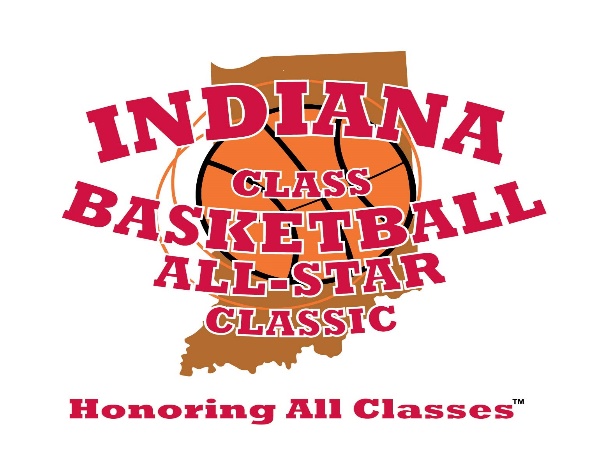 